交通部觀光局東部海岸國家風景區管理處奉准報廢財物之議(比)價讓售案     財物清單交通部觀光局東部海岸國家風景區管理處奉准報廢財物之議(比)價讓售案     財物清單交通部觀光局東部海岸國家風景區管理處奉准報廢財物之議(比)價讓售案     財物清單交通部觀光局東部海岸國家風景區管理處奉准報廢財物之議(比)價讓售案     財物清單交通部觀光局東部海岸國家風景區管理處奉准報廢財物之議(比)價讓售案     財物清單交通部觀光局東部海岸國家風景區管理處奉准報廢財物之議(比)價讓售案     財物清單交通部觀光局東部海岸國家風景區管理處奉准報廢財物之議(比)價讓售案     財物清單交通部觀光局東部海岸國家風景區管理處奉准報廢財物之議(比)價讓售案     財物清單交通部觀光局東部海岸國家風景區管理處奉准報廢財物之議(比)價讓售案     財物清單交通部觀光局東部海岸國家風景區管理處奉准報廢財物之議(比)價讓售案     財物清單交通部觀光局東部海岸國家風景區管理處奉准報廢財物之議(比)價讓售案     財物清單案名案名秀姑巒溪遊客中心已奉准報廢之財物變賣秀姑巒溪遊客中心已奉准報廢之財物變賣案號案號觀海花讓售字第110005號觀海花讓售字第110005號序號財產名稱財產編號照片1腳踏車無財產標籤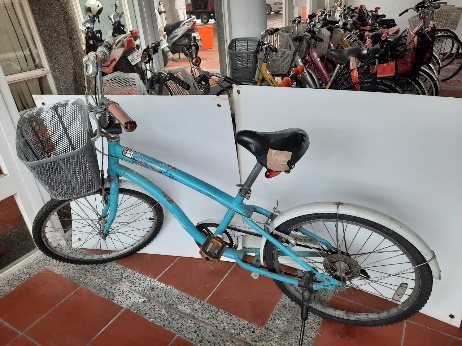 2腳踏車無財產標籤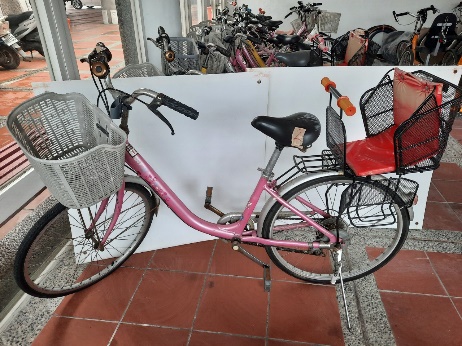 3腳踏車無財產標籤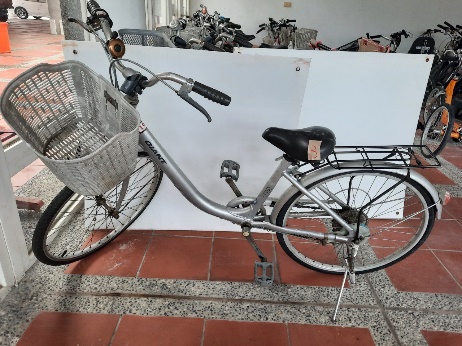 4腳踏車無財產標籤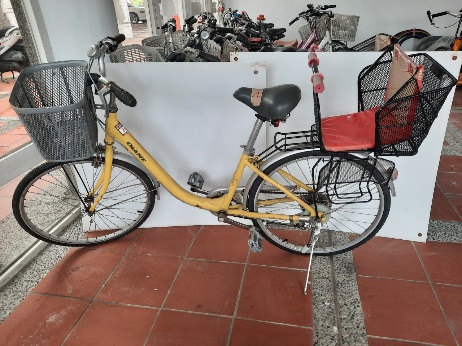 案名案名秀姑巒溪遊客中心已奉准報廢之財物變賣秀姑巒溪遊客中心已奉准報廢之財物變賣案號案號觀海花讓售字第110005號觀海花讓售字第110005號序號財產名稱財產編號照片5腳踏車無財產標籤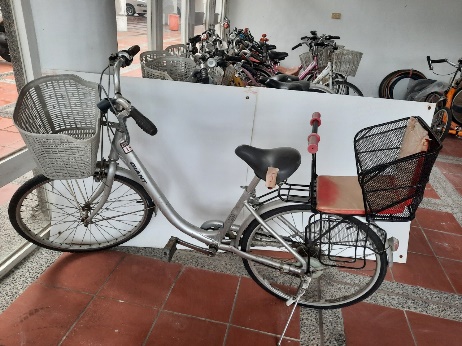 6腳踏車無財產標籤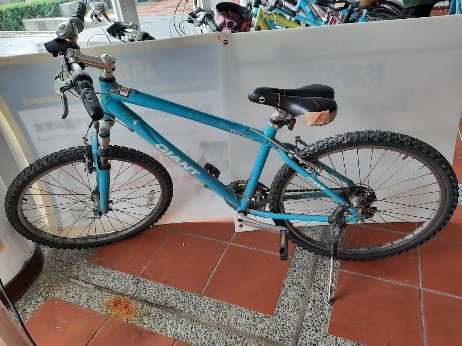 7腳踏車無財產標籤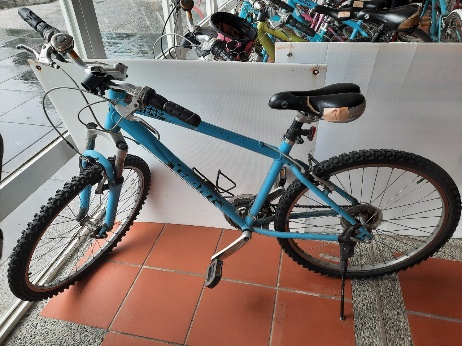 8腳踏車無財產標籤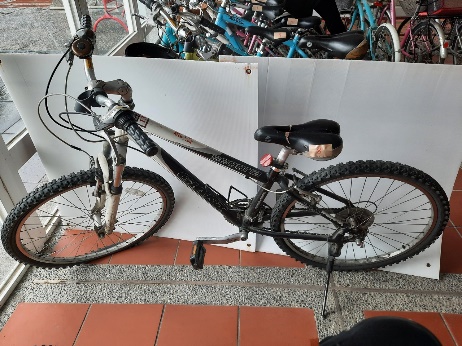 案名案名秀姑巒溪遊客中心已奉准報廢之財物變賣秀姑巒溪遊客中心已奉准報廢之財物變賣案號案號觀海花讓售字第110005號觀海花讓售字第110005號序號財產名稱財產編號照片9腳踏車無財產標籤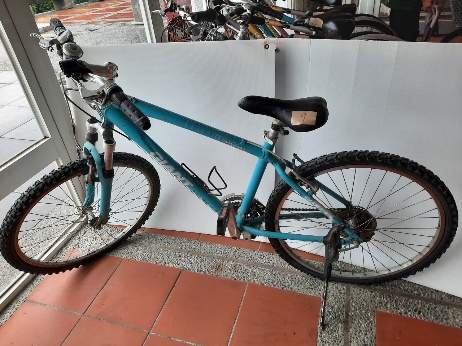 10腳踏車無財產標籤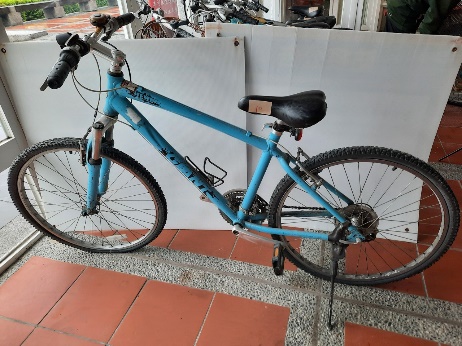 11腳踏車無財產標籤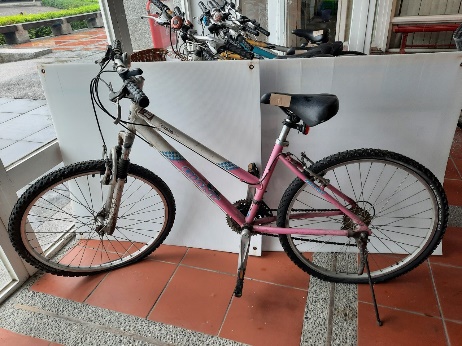 12腳踏車無財產標籤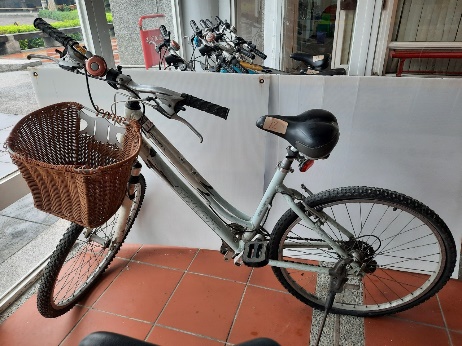 案名案名秀姑巒溪遊客中心已奉准報廢之財物變賣秀姑巒溪遊客中心已奉准報廢之財物變賣案號案號觀海花讓售字第110005號觀海花讓售字第110005號序號財產名稱財產編號照片13腳踏車無財產標籤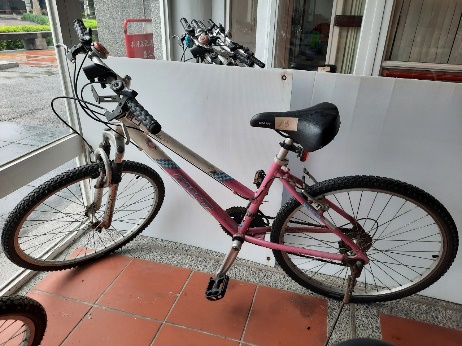 14腳踏車無財產標籤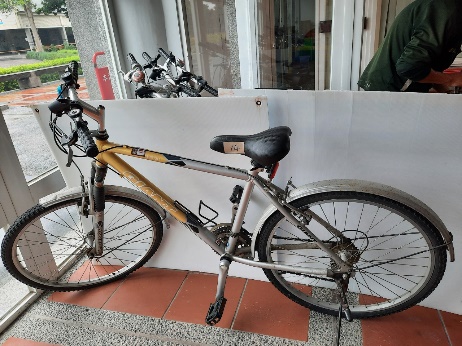 15腳踏車無財產標籤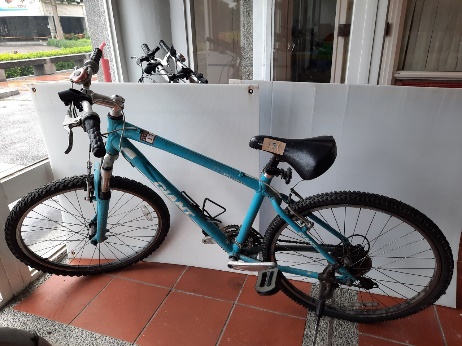 16腳踏車無財產標籤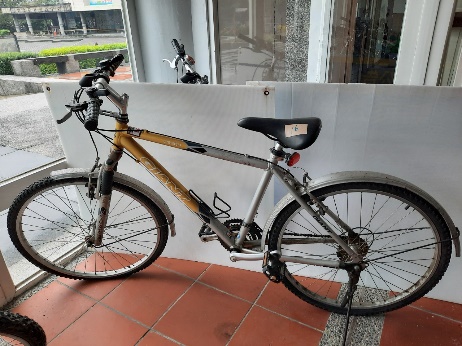 案名案名秀姑巒溪遊客中心已奉准報廢之財物變賣秀姑巒溪遊客中心已奉准報廢之財物變賣案號案號觀海花讓售字第110005號觀海花讓售字第110005號序號財產名稱財產編號照片17腳踏車無財產標籤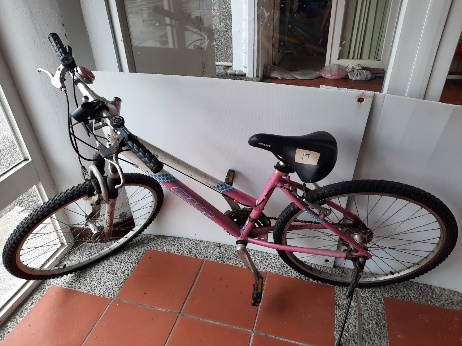 18腳踏車無財產標籤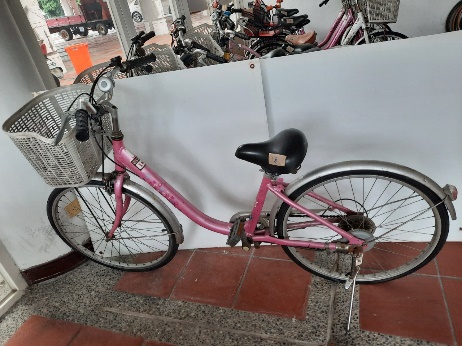 19腳踏車無財產標籤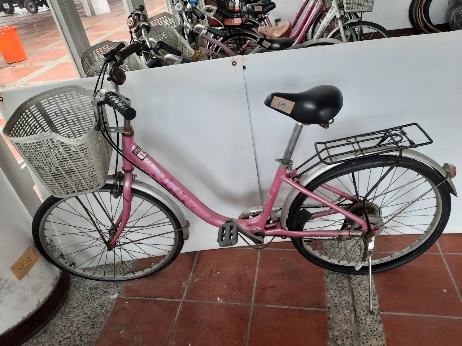 20腳踏車無財產標籤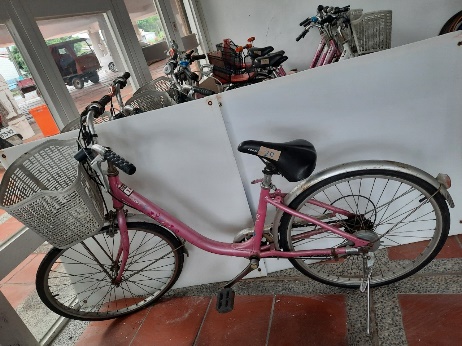 案名案名秀姑巒溪遊客中心已奉准報廢之財物變賣秀姑巒溪遊客中心已奉准報廢之財物變賣案號案號觀海花讓售字第110005號觀海花讓售字第110005號序號財產名稱財產編號照片21腳踏車無財產標籤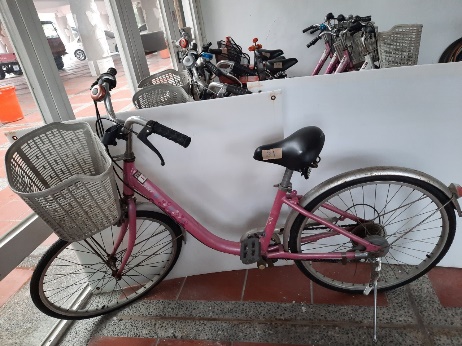 22腳踏車無財產標籤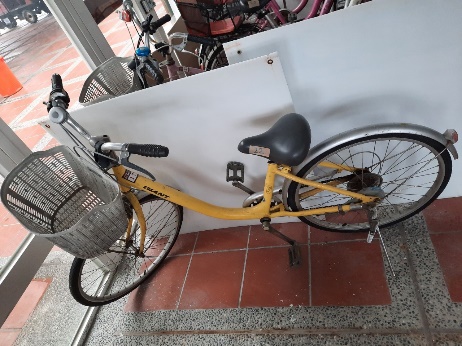 23腳踏車無財產標籤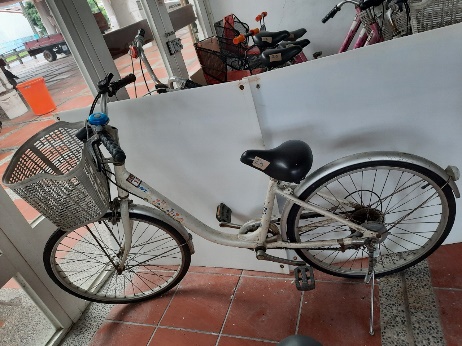 24腳踏車無財產標籤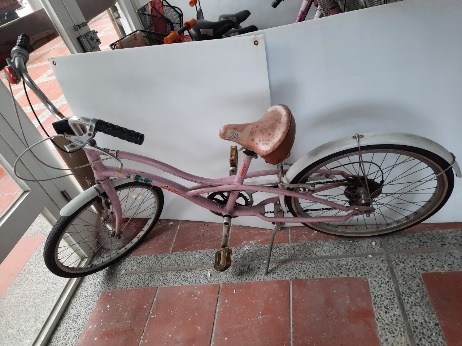 案名案名秀姑巒溪遊客中心已奉准報廢之財物變賣秀姑巒溪遊客中心已奉准報廢之財物變賣案號案號觀海花讓售字第110005號觀海花讓售字第110005號序號財產名稱財產編號照片25腳踏車無財產標籤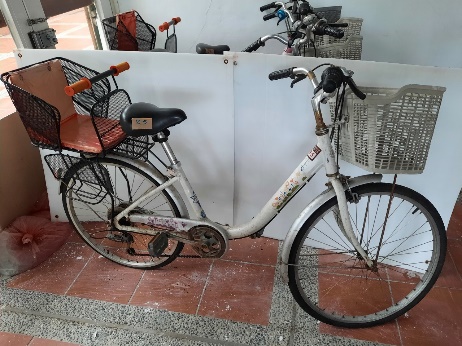 26腳踏車無財產標籤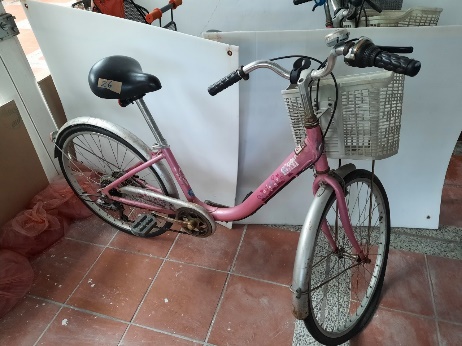 27腳踏車無財產標籤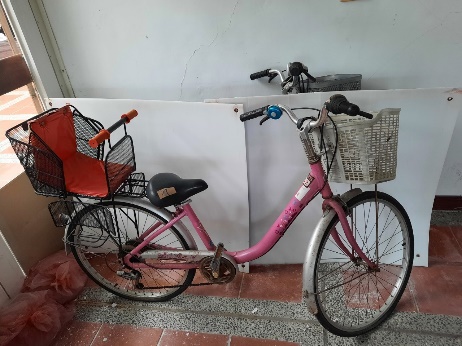 28腳踏車無財產標籤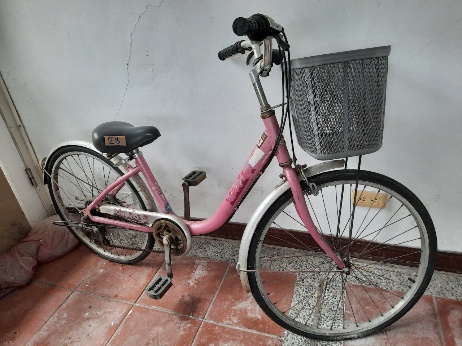 案名案名秀姑巒溪遊客中心已奉准報廢之財物變賣秀姑巒溪遊客中心已奉准報廢之財物變賣案號案號觀海花讓售字第110005號觀海花讓售字第110005號序號財產名稱財產編號照片29腳踏車無財產標籤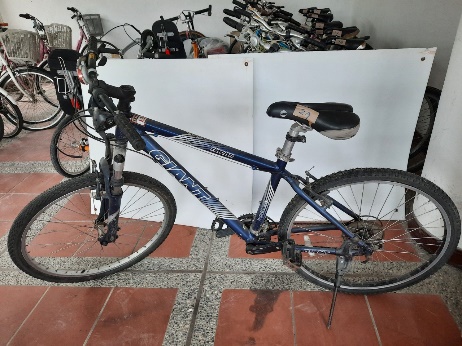 30腳踏車無財產標籤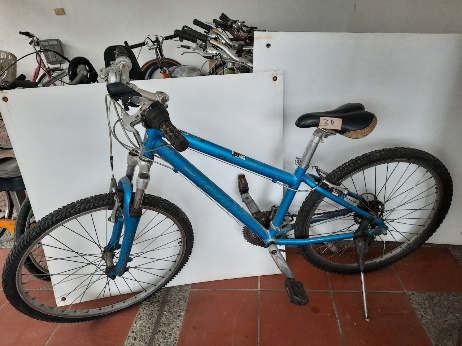 31腳踏車無財產標籤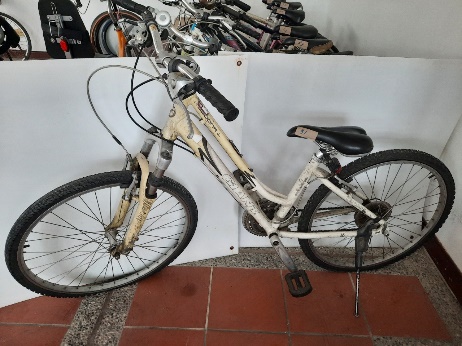 32腳踏車無財產標籤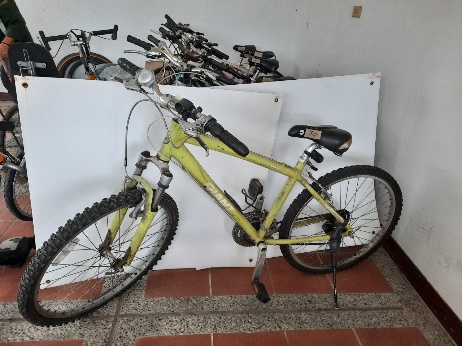 案名案名秀姑巒溪遊客中心已奉准報廢之財物變賣秀姑巒溪遊客中心已奉准報廢之財物變賣案號案號觀海花讓售字第110005號觀海花讓售字第110005號序號財產名稱財產編號照片33腳踏車無財產標籤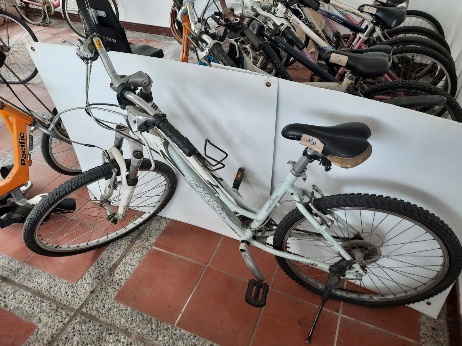 34腳踏車無財產標籤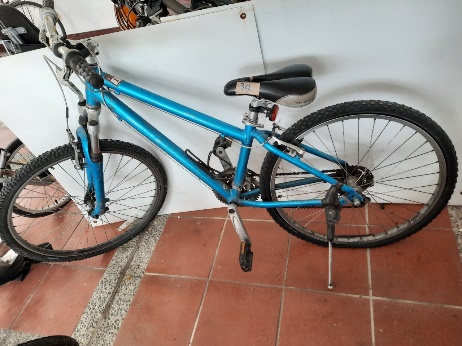 35腳踏車無財產標籤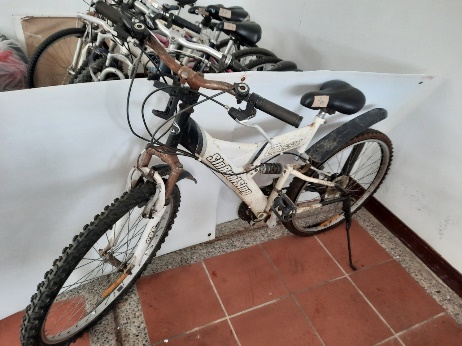 36腳踏車無財產標籤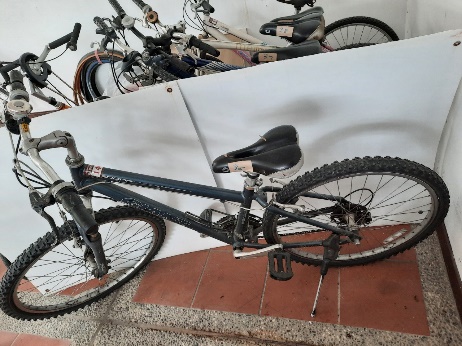 案名案名秀姑巒溪遊客中心已奉准報廢之財物變賣秀姑巒溪遊客中心已奉准報廢之財物變賣案號案號觀海花讓售字第110005號觀海花讓售字第110005號序號財產名稱財產編號照片37腳踏車無財產標籤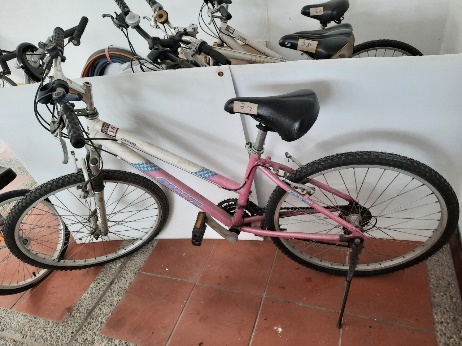 38腳踏車無財產標籤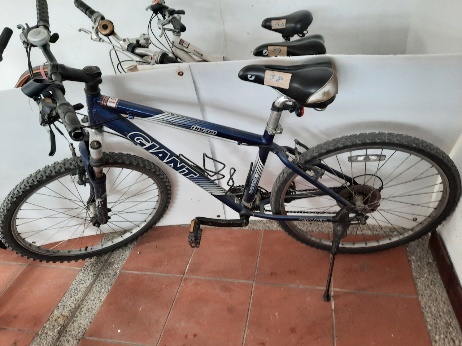 39腳踏車無財產標籤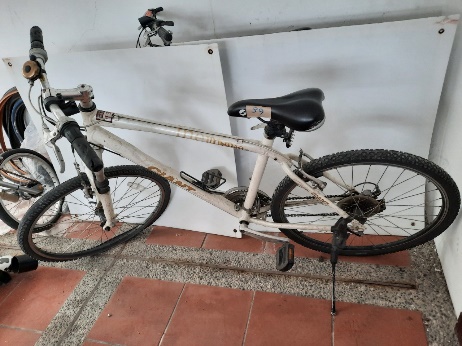 40腳踏車無財產標籤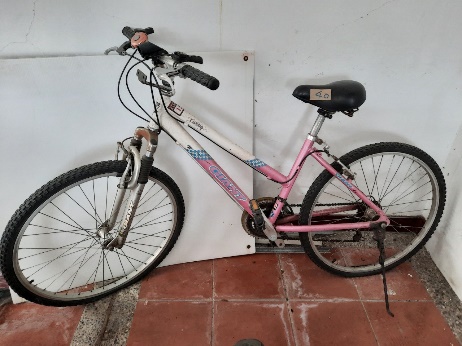 案名案名秀姑巒溪遊客中心已奉准報廢之財物變賣秀姑巒溪遊客中心已奉准報廢之財物變賣案號案號觀海花讓售字第110005號觀海花讓售字第110005號序號財產名稱財產編號照片41腳踏車無財產標籤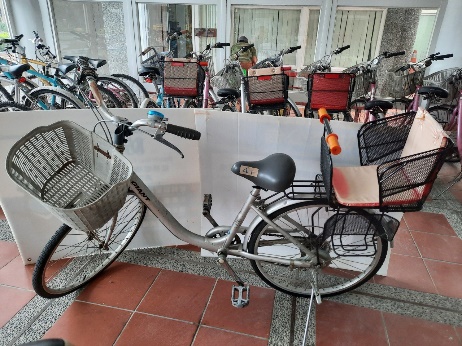 42腳踏車無財產標籤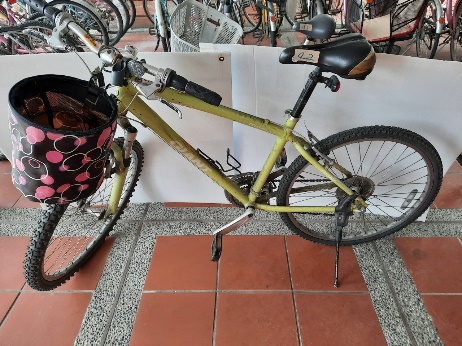 43多功能          三輪式腳踏車無財產標籤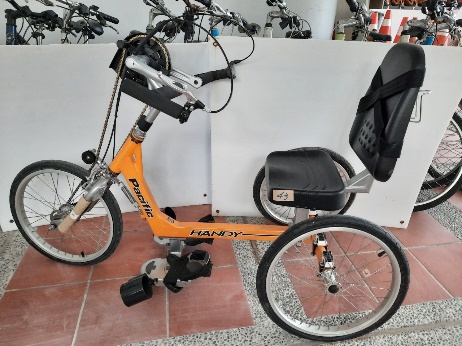 44多功能         三輪式腳踏車無財產標籤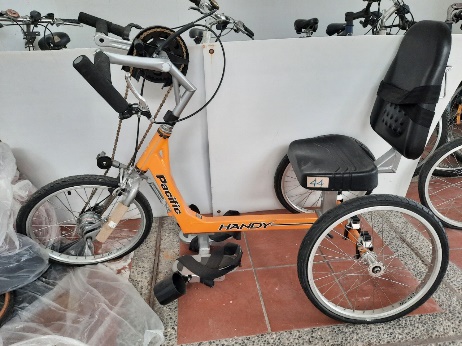 